Herzlich willkommen in unsererBiBTag der offenen Tür05. Oktober 2022 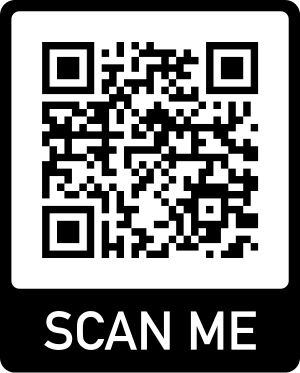 9:00 bis 17:00 Uhr